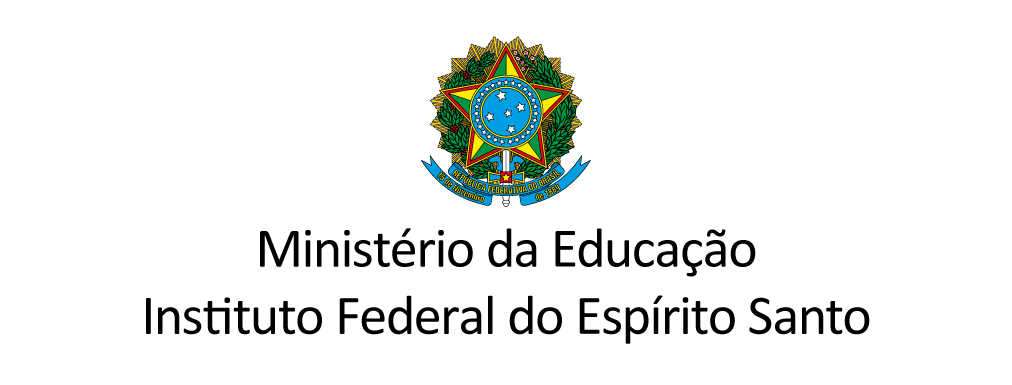 REQUERIMENTO GERAL ESCOLARRequerente:                                                                                                                              Matrícula:Requerente:                                                                                                                              Matrícula:Requerente:                                                                                                                              Matrícula:Requerente:                                                                                                                              Matrícula:Requerente:                                                                                                                              Matrícula:Requerente:                                                                                                                              Matrícula:Requerente:                                                                                                                              Matrícula:Requerente:                                                                                                                              Matrícula:Requerente:                                                                                                                              Matrícula:Requerente:                                                                                                                              Matrícula:Requerente:                                                                                                                              Matrícula:Requerente:                                                                                                                              Matrícula:Requerente:                                                                                                                              Matrícula:Curso:Curso:Curso:Curso:Curso:Curso:Curso:Curso:Curso:Curso:Curso:Curso:Curso:Telefone:Telefone:Telefone:Telefone:E-mail:E-mail:E-mail:E-mail:E-mail:E-mail:E-mail:E-mail:E-mail:OBJETO DO REQUERIMENTOOBJETO DO REQUERIMENTOOBJETO DO REQUERIMENTOOBJETO DO REQUERIMENTOOBJETO DO REQUERIMENTOOBJETO DO REQUERIMENTOOBJETO DO REQUERIMENTOOBJETO DO REQUERIMENTOOBJETO DO REQUERIMENTOOBJETO DO REQUERIMENTOOBJETO DO REQUERIMENTOOBJETO DO REQUERIMENTOOBJETO DO REQUERIMENTO Aproveitamento de Estudos - 6/7 Aproveitamento de Estudos - 6/7 Aproveitamento de Estudos - 6/7 Histórico Escolar Parcial Mudança de turma - 1 Mudança de turma - 1 Mudança de turma - 1 Mudança de turma - 1 Mudança de turma - 1 Atestado de Escolaridade Atestado de Escolaridade Atestado de Escolaridade Histórico Escolar Final Mudança de turno - 1 Mudança de turno - 1 Mudança de turno - 1 Mudança de turno - 1 Mudança de turno - 1 Cancelamento de Matrícula - 1/3/9 Cancelamento de Matrícula - 1/3/9 Cancelamento de Matrícula - 1/3/9 Matrícula em Componente Curricular Reabertura de Matrícula - 1 Reabertura de Matrícula - 1 Reabertura de Matrícula - 1 Reabertura de Matrícula - 1 Reabertura de Matrícula - 1 Optativo Certidão de Tempo Escolar - 4/5 Certidão de Tempo Escolar - 4/5 Certidão de Tempo Escolar - 4/5 Matrícula Intercampi - 2 Revisão de Avaliação/Resultado Final - 1 Revisão de Avaliação/Resultado Final - 1 Revisão de Avaliação/Resultado Final - 1 Revisão de Avaliação/Resultado Final - 1 Revisão de Avaliação/Resultado Final - 1 Certificado de Conclusão - 4/5/8/9/10 Certificado de Conclusão - 4/5/8/9/10 Certificado de Conclusão - 4/5/8/9/10 Matrícula 3ª etapa Reintegração de matrícula - 1 Reintegração de matrícula - 1 Reintegração de matrícula - 1 Reintegração de matrícula - 1 Reintegração de matrícula - 1 Colação de Grau / Diploma - 8/9/10 Colação de Grau / Diploma - 8/9/10 Colação de Grau / Diploma - 8/9/10 Metodologia diversificada – Dependência - 1 Transferência Externa - 1/3/9 Transferência Externa - 1/3/9 Transferência Externa - 1/3/9 Transferência Externa - 1/3/9 Transferência Externa - 1/3/9 Declaração de Conclusão stricto sensu - Declaração de Conclusão stricto sensu - Declaração de Conclusão stricto sensu - Mudança de campus / polo - 1/9 Trancamento de Matrícula - 1/3/ 9 Trancamento de Matrícula - 1/3/ 9 Trancamento de Matrícula - 1/3/ 9 Trancamento de Matrícula - 1/3/ 9 Trancamento de Matrícula - 1/3/ 9 4/5/8/9/10 4/5/8/9/10 4/5/8/9/10 Diploma Curso Técnico - 4/5/8/9/10 Diploma Curso Técnico - 4/5/8/9/10 Diploma Curso Técnico - 4/5/8/9/10 Mudança de curso - 1 Outro: ____________________________ Outro: ____________________________ Outro: ____________________________ Outro: ____________________________ Outro: ____________________________DOCUMENTO(S) NECESSÁRIO(S) PARA O REQUERIMENTODOCUMENTO(S) NECESSÁRIO(S) PARA O REQUERIMENTODOCUMENTO(S) NECESSÁRIO(S) PARA O REQUERIMENTODOCUMENTO(S) NECESSÁRIO(S) PARA O REQUERIMENTODOCUMENTO(S) NECESSÁRIO(S) PARA O REQUERIMENTODOCUMENTO(S) NECESSÁRIO(S) PARA O REQUERIMENTODOCUMENTO(S) NECESSÁRIO(S) PARA O REQUERIMENTODOCUMENTO(S) NECESSÁRIO(S) PARA O REQUERIMENTODOCUMENTO(S) NECESSÁRIO(S) PARA O REQUERIMENTODOCUMENTO(S) NECESSÁRIO(S) PARA O REQUERIMENTODOCUMENTO(S) NECESSÁRIO(S) PARA O REQUERIMENTO11 Apenas o responsável legal pode requerer Apenas o responsável legal pode requerer Apenas o responsável legal pode requerer5 Documento de Identificação Civil9 Nada consta dos setores pertinentes Nada consta dos setores pertinentes Nada consta dos setores pertinentes22 Autorização do colegiado do curso de origem Autorização do colegiado do curso de origem Autorização do colegiado do curso de origem6 Ementa da disciplina10 Quitação eleitoral Quitação eleitoral Quitação eleitoral33 Carteira estudantil Carteira estudantil Carteira estudantil7 Histórico escolar44 CPF CPF CPF8 Reservista (sexo masculino)INFORMAÇÕES COMPLEMENTARES / JUSTIFICATIVA / AMPARO LEGAL (de acordo com o ROD e demais legislações vigentes)INFORMAÇÕES COMPLEMENTARES / JUSTIFICATIVA / AMPARO LEGAL (de acordo com o ROD e demais legislações vigentes)INFORMAÇÕES COMPLEMENTARES / JUSTIFICATIVA / AMPARO LEGAL (de acordo com o ROD e demais legislações vigentes)INFORMAÇÕES COMPLEMENTARES / JUSTIFICATIVA / AMPARO LEGAL (de acordo com o ROD e demais legislações vigentes)INFORMAÇÕES COMPLEMENTARES / JUSTIFICATIVA / AMPARO LEGAL (de acordo com o ROD e demais legislações vigentes)INFORMAÇÕES COMPLEMENTARES / JUSTIFICATIVA / AMPARO LEGAL (de acordo com o ROD e demais legislações vigentes)INFORMAÇÕES COMPLEMENTARES / JUSTIFICATIVA / AMPARO LEGAL (de acordo com o ROD e demais legislações vigentes)INFORMAÇÕES COMPLEMENTARES / JUSTIFICATIVA / AMPARO LEGAL (de acordo com o ROD e demais legislações vigentes)INFORMAÇÕES COMPLEMENTARES / JUSTIFICATIVA / AMPARO LEGAL (de acordo com o ROD e demais legislações vigentes)INFORMAÇÕES COMPLEMENTARES / JUSTIFICATIVA / AMPARO LEGAL (de acordo com o ROD e demais legislações vigentes)Assinatura do Requerente:_________________________________________________________Assinatura do Requerente:_________________________________________________________Assinatura do Requerente:_________________________________________________________Assinatura do Requerente:_________________________________________________________Assinatura do Requerente:_________________________________________________________Assinatura do Requerente:_________________________________________________________Assinatura do Requerente:_________________________________________________________Assinatura do Requerente:_________________________________________________________Assinatura do Requerente:_________________________________________________________Data: ___/___/____Data: ___/___/____PARA USO INTERNO - ANÁLISE (Quando for o Caso)PARA USO INTERNO - ANÁLISE (Quando for o Caso)PARA USO INTERNO - ANÁLISE (Quando for o Caso)PARA USO INTERNO - ANÁLISE (Quando for o Caso)PARA USO INTERNO - ANÁLISE (Quando for o Caso)PARA USO INTERNO - ANÁLISE (Quando for o Caso)PARA USO INTERNO - ANÁLISE (Quando for o Caso)PARA USO INTERNO - ANÁLISE (Quando for o Caso)PARA USO INTERNO - ANÁLISE (Quando for o Caso)PARA USO INTERNO - ANÁLISE (Quando for o Caso)PARECER FINAL: (   ) DEFERIDO   (   ) INDEFERIDO        Assinatura:                                                             Data:      PARECER FINAL: (   ) DEFERIDO   (   ) INDEFERIDO        Assinatura:                                                             Data:      PARECER FINAL: (   ) DEFERIDO   (   ) INDEFERIDO        Assinatura:                                                             Data:      PARECER FINAL: (   ) DEFERIDO   (   ) INDEFERIDO        Assinatura:                                                             Data:      PARECER FINAL: (   ) DEFERIDO   (   ) INDEFERIDO        Assinatura:                                                             Data:      PARECER FINAL: (   ) DEFERIDO   (   ) INDEFERIDO        Assinatura:                                                             Data:      PARECER FINAL: (   ) DEFERIDO   (   ) INDEFERIDO        Assinatura:                                                             Data:      PARECER FINAL: (   ) DEFERIDO   (   ) INDEFERIDO        Assinatura:                                                             Data:      PARECER FINAL: (   ) DEFERIDO   (   ) INDEFERIDO        Assinatura:                                                             Data:      PARECER FINAL: (   ) DEFERIDO   (   ) INDEFERIDO        Assinatura:                                                             Data:      Ciente em: ___/___/____Ciente em: ___/___/____Ciente em: ___/___/____Assinatura do requerente: _________________________________________________Assinatura do requerente: _________________________________________________Assinatura do requerente: _________________________________________________Assinatura do requerente: _________________________________________________Assinatura do requerente: _________________________________________________Assinatura do requerente: _________________________________________________Assinatura do requerente: _________________________________________________Assinatura do requerente: _________________________________________________NADA CONSTA – COORDENADORIA DE BIBLIOTECA (      )NADA CONSTA – COORDENADORIA DE BIBLIOTECA (      )NADA CONSTA – COORDENADORIA DE BIBLIOTECA (      )NADA CONSTA – COORDENADORIA DE BIBLIOTECA (      )NADA CONSTA – COORDENADORIA DE BIBLIOTECA (      )NADA CONSTA – COORDENADORIA DE BIBLIOTECA (      )NADA CONSTA – COORDENADORIA DE BIBLIOTECA (      )NADA CONSTA – COORDENADORIA DE BIBLIOTECA (      )NADA CONSTA – COORDENADORIA DE BIBLIOTECA (      )NADA CONSTA – COORDENADORIA DE BIBLIOTECA (      )NADA CONSTA – COORDENADORIA DE BIBLIOTECA (      )NADA CONSTA – COORDENADORIA DE BIBLIOTECA (      )NADA CONSTA – COORDENADORIA DE BIBLIOTECA (      )NADA CONSTA – COORDENADORIA DE BIBLIOTECA (      ) Sem débito Sem débito Sem débito referente a TCF/TCC Sem débito referente a TCF/TCC Sem débito referente a TCF/TCC Sem débito referente a TCF/TCC    Data:____/_____/______    Data:____/_____/______    Data:____/_____/______Carimbo e Assinatura do ResponsávelCarimbo e Assinatura do ResponsávelCarimbo e Assinatura do ResponsávelCarimbo e Assinatura do ResponsávelCarimbo e Assinatura do ResponsávelCarimbo e Assinatura do ResponsávelCarimbo e Assinatura do ResponsávelNADA CONSTA Referente aos débitos pertinentes ao setor (     ) CAE    (     ) CGP    (      ) AssistênciaExemplo: livro didático, assistência estudantil, armário, carteira estudantil, estacionamento, chave, internato e semi-internato.Atenção: Há três campos para assinatura, caso o controle dos itens acima seja realizado por mais de um setor.NADA CONSTA Referente aos débitos pertinentes ao setor (     ) CAE    (     ) CGP    (      ) AssistênciaExemplo: livro didático, assistência estudantil, armário, carteira estudantil, estacionamento, chave, internato e semi-internato.Atenção: Há três campos para assinatura, caso o controle dos itens acima seja realizado por mais de um setor.NADA CONSTA Referente aos débitos pertinentes ao setor (     ) CAE    (     ) CGP    (      ) AssistênciaExemplo: livro didático, assistência estudantil, armário, carteira estudantil, estacionamento, chave, internato e semi-internato.Atenção: Há três campos para assinatura, caso o controle dos itens acima seja realizado por mais de um setor.NADA CONSTA Referente aos débitos pertinentes ao setor (     ) CAE    (     ) CGP    (      ) AssistênciaExemplo: livro didático, assistência estudantil, armário, carteira estudantil, estacionamento, chave, internato e semi-internato.Atenção: Há três campos para assinatura, caso o controle dos itens acima seja realizado por mais de um setor.NADA CONSTA Referente aos débitos pertinentes ao setor (     ) CAE    (     ) CGP    (      ) AssistênciaExemplo: livro didático, assistência estudantil, armário, carteira estudantil, estacionamento, chave, internato e semi-internato.Atenção: Há três campos para assinatura, caso o controle dos itens acima seja realizado por mais de um setor.NADA CONSTA Referente aos débitos pertinentes ao setor (     ) CAE    (     ) CGP    (      ) AssistênciaExemplo: livro didático, assistência estudantil, armário, carteira estudantil, estacionamento, chave, internato e semi-internato.Atenção: Há três campos para assinatura, caso o controle dos itens acima seja realizado por mais de um setor.NADA CONSTA Referente aos débitos pertinentes ao setor (     ) CAE    (     ) CGP    (      ) AssistênciaExemplo: livro didático, assistência estudantil, armário, carteira estudantil, estacionamento, chave, internato e semi-internato.Atenção: Há três campos para assinatura, caso o controle dos itens acima seja realizado por mais de um setor.NADA CONSTA Referente aos débitos pertinentes ao setor (     ) CAE    (     ) CGP    (      ) AssistênciaExemplo: livro didático, assistência estudantil, armário, carteira estudantil, estacionamento, chave, internato e semi-internato.Atenção: Há três campos para assinatura, caso o controle dos itens acima seja realizado por mais de um setor.NADA CONSTA Referente aos débitos pertinentes ao setor (     ) CAE    (     ) CGP    (      ) AssistênciaExemplo: livro didático, assistência estudantil, armário, carteira estudantil, estacionamento, chave, internato e semi-internato.Atenção: Há três campos para assinatura, caso o controle dos itens acima seja realizado por mais de um setor.NADA CONSTA Referente aos débitos pertinentes ao setor (     ) CAE    (     ) CGP    (      ) AssistênciaExemplo: livro didático, assistência estudantil, armário, carteira estudantil, estacionamento, chave, internato e semi-internato.Atenção: Há três campos para assinatura, caso o controle dos itens acima seja realizado por mais de um setor.NADA CONSTA Referente aos débitos pertinentes ao setor (     ) CAE    (     ) CGP    (      ) AssistênciaExemplo: livro didático, assistência estudantil, armário, carteira estudantil, estacionamento, chave, internato e semi-internato.Atenção: Há três campos para assinatura, caso o controle dos itens acima seja realizado por mais de um setor.NADA CONSTA Referente aos débitos pertinentes ao setor (     ) CAE    (     ) CGP    (      ) AssistênciaExemplo: livro didático, assistência estudantil, armário, carteira estudantil, estacionamento, chave, internato e semi-internato.Atenção: Há três campos para assinatura, caso o controle dos itens acima seja realizado por mais de um setor.NADA CONSTA Referente aos débitos pertinentes ao setor (     ) CAE    (     ) CGP    (      ) AssistênciaExemplo: livro didático, assistência estudantil, armário, carteira estudantil, estacionamento, chave, internato e semi-internato.Atenção: Há três campos para assinatura, caso o controle dos itens acima seja realizado por mais de um setor.NADA CONSTA Referente aos débitos pertinentes ao setor (     ) CAE    (     ) CGP    (      ) AssistênciaExemplo: livro didático, assistência estudantil, armário, carteira estudantil, estacionamento, chave, internato e semi-internato.Atenção: Há três campos para assinatura, caso o controle dos itens acima seja realizado por mais de um setor. Sem débito Sem débito Sem débito Sem débito Sem débito Sem débito Sem débito Sem débito Sem débito Sem débito Data:_____/_____/______ Data:_____/_____/______ Data:_____/_____/______ Data:_____/_____/______ Data:_____/_____/______ Data:_____/_____/______ Data:_____/_____/______ Data:_____/_____/______ Data:_____/_____/______ Data:_____/_____/______Carimbo e Assinatura do ResponsávelCAECarimbo e Assinatura do ResponsávelCAECarimbo e Assinatura do ResponsávelCAECarimbo e Assinatura do ResponsávelCAECarimbo e Assinatura do ResponsávelCAECarimbo e Assinatura do ResponsávelCGPCarimbo e Assinatura do ResponsávelCGPCarimbo e Assinatura do ResponsávelCGPCarimbo e Assinatura do ResponsávelCGPCarimbo e Assinatura do ResponsávelAssistência EstudantilCarimbo e Assinatura do ResponsávelAssistência EstudantilCarimbo e Assinatura do ResponsávelAssistência EstudantilNADA CONSTA – COORDENADORIA DE RELAÇÕES INSTITUCIONAIS E EXTENSÃO COMUNITÁRIA (        )NADA CONSTA – COORDENADORIA DE RELAÇÕES INSTITUCIONAIS E EXTENSÃO COMUNITÁRIA (        )NADA CONSTA – COORDENADORIA DE RELAÇÕES INSTITUCIONAIS E EXTENSÃO COMUNITÁRIA (        )NADA CONSTA – COORDENADORIA DE RELAÇÕES INSTITUCIONAIS E EXTENSÃO COMUNITÁRIA (        )NADA CONSTA – COORDENADORIA DE RELAÇÕES INSTITUCIONAIS E EXTENSÃO COMUNITÁRIA (        )NADA CONSTA – COORDENADORIA DE RELAÇÕES INSTITUCIONAIS E EXTENSÃO COMUNITÁRIA (        )NADA CONSTA – COORDENADORIA DE RELAÇÕES INSTITUCIONAIS E EXTENSÃO COMUNITÁRIA (        )NADA CONSTA – COORDENADORIA DE RELAÇÕES INSTITUCIONAIS E EXTENSÃO COMUNITÁRIA (        )NADA CONSTA – COORDENADORIA DE RELAÇÕES INSTITUCIONAIS E EXTENSÃO COMUNITÁRIA (        )NADA CONSTA – COORDENADORIA DE RELAÇÕES INSTITUCIONAIS E EXTENSÃO COMUNITÁRIA (        )NADA CONSTA – COORDENADORIA DE RELAÇÕES INSTITUCIONAIS E EXTENSÃO COMUNITÁRIA (        )NADA CONSTA – COORDENADORIA DE RELAÇÕES INSTITUCIONAIS E EXTENSÃO COMUNITÁRIA (        )NADA CONSTA – COORDENADORIA DE RELAÇÕES INSTITUCIONAIS E EXTENSÃO COMUNITÁRIA (        )NADA CONSTA – COORDENADORIA DE RELAÇÕES INSTITUCIONAIS E EXTENSÃO COMUNITÁRIA (        ) Com CH estágio e sem débito Com CH estágio e sem débito Com CH estágio e sem débito Com CH estágio e sem débito Com CH estágio e sem débito Sem CH estágio e sem débito Sem CH estágio e sem débito Sem CH estágio e sem débito Sem CH estágio e sem débito Sem CH estágio e sem débito Data: _____/_____/______ Data: _____/_____/______ Data: _____/_____/______Carimbo e Assinatura do ResponsávelCarimbo e Assinatura do ResponsávelCarimbo e Assinatura do ResponsávelCarimbo e Assinatura do ResponsávelCarimbo e Assinatura do ResponsávelCarimbo e Assinatura do ResponsávelNADA CONSTA COORDENAÇÃO DE CURSO (        )     NADA CONSTA COORDENAÇÃO DE CURSO (        )     NADA CONSTA COORDENAÇÃO DE CURSO (        )     NADA CONSTA COORDENAÇÃO DE CURSO (        )     NADA CONSTA COORDENAÇÃO DE CURSO (        )     NADA CONSTA COORDENAÇÃO DE CURSO (        )     NADA CONSTA COORDENAÇÃO DE CURSO (        )     NADA CONSTA COORDENAÇÃO DE CURSO (        )     NADA CONSTA COORDENAÇÃO DE CURSO (        )     NADA CONSTA COORDENAÇÃO DE CURSO (        )     NADA CONSTA COORDENAÇÃO DE CURSO (        )     NADA CONSTA COORDENAÇÃO DE CURSO (        )     NADA CONSTA COORDENAÇÃO DE CURSO (        )     NADA CONSTA COORDENAÇÃO DE CURSO (        )      Sem débito Sem débito                       Data: _____/_____/______                       Data: _____/_____/______                       Data: _____/_____/______                       Data: _____/_____/______                       Data: _____/_____/______                       Data: _____/_____/______                       Data: _____/_____/______                       Data: _____/_____/______Carimbo e Assinatura do ResponsávelCarimbo e Assinatura do ResponsávelCarimbo e Assinatura do ResponsávelCarimbo e Assinatura do ResponsávelCarimbo e Assinatura do ResponsávelDADOS PESSOAIS (EX-ALUNOS, ALTERAÇÃO DE ENDEREÇO)DADOS PESSOAIS (EX-ALUNOS, ALTERAÇÃO DE ENDEREÇO)DADOS PESSOAIS (EX-ALUNOS, ALTERAÇÃO DE ENDEREÇO)DADOS PESSOAIS (EX-ALUNOS, ALTERAÇÃO DE ENDEREÇO)DADOS PESSOAIS (EX-ALUNOS, ALTERAÇÃO DE ENDEREÇO)DADOS PESSOAIS (EX-ALUNOS, ALTERAÇÃO DE ENDEREÇO)DADOS PESSOAIS (EX-ALUNOS, ALTERAÇÃO DE ENDEREÇO)DADOS PESSOAIS (EX-ALUNOS, ALTERAÇÃO DE ENDEREÇO)DADOS PESSOAIS (EX-ALUNOS, ALTERAÇÃO DE ENDEREÇO)DADOS PESSOAIS (EX-ALUNOS, ALTERAÇÃO DE ENDEREÇO)DADOS PESSOAIS (EX-ALUNOS, ALTERAÇÃO DE ENDEREÇO)DADOS PESSOAIS (EX-ALUNOS, ALTERAÇÃO DE ENDEREÇO)DADOS PESSOAIS (EX-ALUNOS, ALTERAÇÃO DE ENDEREÇO)DADOS PESSOAIS (EX-ALUNOS, ALTERAÇÃO DE ENDEREÇO)DADOS PESSOAIS (EX-ALUNOS, ALTERAÇÃO DE ENDEREÇO)DADOS PESSOAIS (EX-ALUNOS, ALTERAÇÃO DE ENDEREÇO)DADOS PESSOAIS (EX-ALUNOS, ALTERAÇÃO DE ENDEREÇO)DADOS PESSOAIS (EX-ALUNOS, ALTERAÇÃO DE ENDEREÇO)DADOS PESSOAIS (EX-ALUNOS, ALTERAÇÃO DE ENDEREÇO)Endereço:Endereço:Endereço:Nº:Complemento:Complemento:Complemento:Complemento:Bairro:Bairro:Cidade:Estado:Estado:CEP:Tel. Fixo:(    )(    )(    )(    )Celular:(    )(    )CPF:R.G.:Órgão Expedidor:Órgão Expedidor:Órgão Expedidor:Data de Expedição:Data de Expedição:Data de Expedição:____/____/__________/____/__________/____/__________/____/______E-mail:E-mail:E-mail:E-mail:E-mail:E-mail:E-mail:E-mail:E-mail:E-mail:E-mail:E-mail:E-mail:E-mail:E-mail:E-mail:E-mail:E-mail:E-mail:Observações:Observações:Observações:Observações:Observações:Observações:Observações:Observações:Observações:Observações:Observações:Observações:Observações:Observações:Observações:Observações:Observações:Observações:Observações: